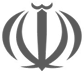 وزارت علوم، تحقیقات و فنّاوری  مرکز نظارت و ارزیابی آموزش عالیهیئت  نظارت، ارزیابی و تضمین کیفیت استان...ارزیابی عملکرد نهادهای توسعۀ فنّاوریکاربرگ اطلاعات پارک‌های علم و فنّاوری نام پارک:........................تاریخ تهیه گزارش:.............باسمه تعالیمرکز نظارت، ارزیابی و تضمین کیفیت وزارت علوم، تحقیقات و فنّاوری، در راستای مأموریت های خود، از سال 1397 طراحی و تدوین مدلی ملّی و جامع برای « ارزیابی مؤسسه‌های فنّاوری» را با بهره گیری از نظرات ارزشمند صاحب نظران این حوزۀ و براساس مطالعۀ تجربیات و اسناد بین‌المللی و تجربه‌های پیشین ملّی و مبتنی بر نظامی ساخت‌مند با اهدافی از جمله: ارائۀ تصویری روشن از وضعیت مؤسسه وکمک به اصلاح برنامه ها و فرایندهای درونی مؤسسه، اصلاح راهبردها و سیاست های وزارت در حوزۀ فعالیت مؤسسه و فراهم آوردن امکان اطلاع رسانی و پاسخگویی مؤسسه به ذی نفعان درونی و بیرونی در پیش گرفت و پس از طراحی اولیۀ مدل ارزیابی، در پیمایشی ملّی نظر صاحب نظران فنّاوری دربارۀ وزن ابعاد، شاخص ها و سنجه ها اخذ و بر اساس آن مدل نهایی تدوین شد که چارچوب اصلي آن در وبگاه مرکز به آدرس nezarat.msrt.ir قابل مشاهده است. در این مدل، رویکرد اصلی ارزیابی، «فرایندگرایی» است و در آن براساس چرخۀ عملکردِ مؤسسه، شش عنصر «برنامهریزی»، «درونداد»، «فرایند اجرایی»، «برونداد»، «پیامد» و «تأثیر» فعالیتهای پژوهشی مؤسسه مبتنی بر چارک های «تناسب»، «کارایی»، «اثربخشی» و «سودمندی» مورد ارزیابی قرار می گیرد. ارزیابی مؤسسهها منطبق بر مأموریتهای تخصصی آنها در دو گونۀ فنّاوری شامل «پارک های علم و فنّاوری» و «مراکز رشد واحدهای فنّاور» تدوین شده و براساس هرگونۀ علمی، ابعاد، شاخصها و سنجههای ارزیابی در هر یک از چارک های عملکردی مؤسسه طراحی شده است.با توجه به اینکه این مدل در مرحلۀ پیاده سازی آزمایشی و اعتبار سنجی قرار دارد، کاربرگ پیش رو به منظور جمع آوری اطلاعات پایه و عملکردی مؤسسه ها در سال 1397 طراحی شده است لذا خواهشمند است با دقت در تکمیل این کاربرگ و انعکاس نظرات و پیشنهادهای خود، در تکمیل این مدل مشارکت نمایید.شایان ذکر است پس از اعتبار سنجی کاربرگ های تکمیلی بر اساس مستندات و بازدیدهای میدانی توسط گروه های اعزامی از هیئت های نظارت، ارزیابی و تضمین کیفیت استانی، فرایند تحلیل نتایج آنها بر اساس شاخص‌های ارزیابی انجام و به مؤسسه ها اعلام خواهد شد. ضمناً کتاب راهنمای مدل ارزیابی شامل مطالعات و بررسی های علمی، تشریح مدل، تعاریف واژگان و شناسنامۀ شاخص‌ها و سنجه ها در حال تدوین است که در آیندۀ نزدیک منتشر خواهد شد. توجه:بازۀ زمانی ارزیابی از ابتدا تا انتهای سال 1397  می باشد.همۀ ارقام ریالی به میلیون ریال و ارقام ارزی به هزار دلار ذکر شود.جدول1. مشخصات کلی پارك جدول 2. اطلاعات دروندادهای پارکجدول 3. اطلاعات فرایندهای پارکجدول 4. اطلاعات بروندادهای پارکجدول 5. اطلاعات پیامدهای پارک نام پارك علم و فنّاوري : نام پارك علم و فنّاوري :نام استان و شهر محل استقرار:نام استان و شهر محل استقرار:سازمان مؤسس:سازمان مؤسس:نام و نام خانوادگي رئيس/ سرپرست:نام و نام خانوادگي رئيس/ سرپرست:تاریخ اخذ موافقت اصولی:تاریخ اخذ موافقت اصولی:تاریخ اخذ موافقت قطعی:تاریخ اخذ موافقت قطعی:اساسنامۀ مصوّب:    دارد      نداردتاريخ ابلاغ اساسنامه: اساسنامۀ مصوّب:    دارد      نداردتاريخ ابلاغ اساسنامه: آيا رئيس/سرپرست پارك شغل اجرايي ديگري دارد؟  بلي ، خير اگربله، عنوان شغل : آيا رئيس/سرپرست پارك شغل اجرايي ديگري دارد؟  بلي ، خير اگربله، عنوان شغل : نشانی: تلفن ثابت: تلفن ثابت: صندوق پستی:  دورنگار:رایانامه(پست الکترونیکی):رایانامه(پست الکترونیکی):نشانی وبگاه :وابستگی تشکیلاتی: وابسته به دانشگاه، وابسته به وزارت علوم،  وابسته به  نهادهای عمومی، وابسته به دستگاه های اجرایی خصوصی نام دستگاه مادر:...............وابستگی تشکیلاتی: وابسته به دانشگاه، وابسته به وزارت علوم،  وابسته به  نهادهای عمومی، وابسته به دستگاه های اجرایی خصوصی نام دستگاه مادر:...............وابستگی تشکیلاتی: وابسته به دانشگاه، وابسته به وزارت علوم،  وابسته به  نهادهای عمومی، وابسته به دستگاه های اجرایی خصوصی نام دستگاه مادر:...............وابستگی تشکیلاتی: وابسته به دانشگاه، وابسته به وزارت علوم،  وابسته به  نهادهای عمومی، وابسته به دستگاه های اجرایی خصوصی نام دستگاه مادر:...............نوع فعالیت: جامع،  تخصصي زمينه اصلی فعالیت: نوع فعالیت: جامع،  تخصصي زمينه اصلی فعالیت: نوع فعالیت: جامع،  تخصصي زمينه اصلی فعالیت: نوع فعالیت: جامع،  تخصصي زمينه اصلی فعالیت: مراكز وابسته به پارك:  مركز رشد               تعداد................. مركز نوآوري         تعداد................. ساير(عنوان ذكر شود)مراكز وابسته به پارك:  مركز رشد               تعداد................. مركز نوآوري         تعداد................. ساير(عنوان ذكر شود)مراكز وابسته به پارك:  مركز رشد               تعداد................. مركز نوآوري         تعداد................. ساير(عنوان ذكر شود)مراكز وابسته به پارك:  مركز رشد               تعداد................. مركز نوآوري         تعداد................. ساير(عنوان ذكر شود)نوع تصرف املاك در حال استفاده: مالکیت قطعی، قرار داد اجاره ای بلند مدت( مدت زمان قرارداد.....سال)اراضي پارك طرح جامع عمراني: داردنداردعمليات عمراني پارك: آغاز شده است،در حال انجام است، خاتمه يافته است.نوع تصرف املاك در حال استفاده: مالکیت قطعی، قرار داد اجاره ای بلند مدت( مدت زمان قرارداد.....سال)اراضي پارك طرح جامع عمراني: داردنداردعمليات عمراني پارك: آغاز شده است،در حال انجام است، خاتمه يافته است.نوع تصرف املاك در حال استفاده: مالکیت قطعی، قرار داد اجاره ای بلند مدت( مدت زمان قرارداد.....سال)اراضي پارك طرح جامع عمراني: داردنداردعمليات عمراني پارك: آغاز شده است،در حال انجام است، خاتمه يافته است.نوع تصرف املاك در حال استفاده: مالکیت قطعی، قرار داد اجاره ای بلند مدت( مدت زمان قرارداد.....سال)اراضي پارك طرح جامع عمراني: داردنداردعمليات عمراني پارك: آغاز شده است،در حال انجام است، خاتمه يافته است.وضعيت كاركرد پارك در سال ارزيابي:  فعال نيمه فعال  راكد كاملا راكدوضعيت كاركرد پارك در سال ارزيابي:  فعال نيمه فعال  راكد كاملا راكدوضعيت كاركرد پارك در سال ارزيابي:  فعال نيمه فعال  راكد كاملا راكدوضعيت كاركرد پارك در سال ارزيابي:  فعال نيمه فعال  راكد كاملا راكدعنوانعنوانمقدارمقدارمستندات مورد نیاز برای اعتبار سنجیمستندات مشاهده شده توسط گروه بازدیدعنوانعنوانخوداظهاری مؤسسهمورد تأیید کارگروهمستندات مورد نیاز برای اعتبار سنجیمستندات مشاهده شده توسط گروه بازدیدتعداد كل کارکنان پاركتمام وقتاحکام کارگزینی/ فهرست پرداخت بیمه/ فهرست حقوق و مزاياتعداد كل کارکنان پاركپاره وقتاحکام کارگزینی/ فهرست پرداخت بیمه/ فهرست حقوق و مزاياتعداد کارکنان تخصصي پارك به تفکیکمالي/ حقوقياحکام کارگزینی/ فهرست پرداخت بیمه/ فهرست حقوق و مزاياتعداد کارکنان تخصصي پارك به تفکیکفني- مهندسياحکام کارگزینی/ فهرست پرداخت بیمه/ فهرست حقوق و مزاياتعداد کارکنان تخصصي پارك به تفکیکجذب/ پذيرش/ ارزيابياحکام کارگزینی/ فهرست پرداخت بیمه/ فهرست حقوق و مزاياتعداد کارکنان تخصصي پارك به تفکیکتجاري سازياحکام کارگزینی/ فهرست پرداخت بیمه/ فهرست حقوق و مزاياتعداد «کارکنان پارک» به تفكيك مدرك تحصیليديپلم و زير ديپلماحکام کارگزینی/ فهرست پرداخت بیمه/ فهرست حقوق و مزاياتعداد «کارکنان پارک» به تفكيك مدرك تحصیليكاردانياحکام کارگزینی/ فهرست پرداخت بیمه/ فهرست حقوق و مزاياتعداد «کارکنان پارک» به تفكيك مدرك تحصیليکارشناسیاحکام کارگزینی/ فهرست پرداخت بیمه/ فهرست حقوق و مزاياتعداد «کارکنان پارک» به تفكيك مدرك تحصیليکارشناسی ارشداحکام کارگزینی/ فهرست پرداخت بیمه/ فهرست حقوق و مزاياتعداد «کارکنان پارک» به تفكيك مدرك تحصیليدکتریاحکام کارگزینی/ فهرست پرداخت بیمه/ فهرست حقوق و مزاياتعداد کارکنان به تفكيك جنسيتزناحکام کارگزینی/ فهرست پرداخت بیمه/ فهرست حقوق و مزاياتعداد کارکنان به تفكيك جنسيتمرداحکام کارگزینی/ فهرست پرداخت بیمه/ فهرست حقوق و مزايااعتبارات عمومی (دولتی) مصوب پاركجاریبودجه تفصيلي و سایرمستندات مثبتهاعتبارات عمومی (دولتی) مصوب پاركتملک داراییبودجه تفصيلي و سایرمستندات مثبتهمیزان (ارزش ریالی) کمک‌ها و حمايت‌هاي جذب شده  توسط پارك در امر توسعۀ فنّاوریمیزان (ارزش ریالی) کمک‌ها و حمايت‌هاي جذب شده  توسط پارك در امر توسعۀ فنّاوریبودجه تفصيلي و سایرمستندات مثبتهمبلغ درآمد اختصاصي پاركمبلغ درآمد اختصاصي پاركبودجه تفصيلي و سایرمستندات مثبتهتعداد شرکتهای خدماتی  در پارک ( شرکت های «مشاورۀ مهندسی و توسعۀ فنّاوری» و «خدمات دانش فني و مالكيت فكري») تعداد شرکتهای خدماتی  در پارک ( شرکت های «مشاورۀ مهندسی و توسعۀ فنّاوری» و «خدمات دانش فني و مالكيت فكري») قرارداد/ تفاهم نامه / ساير مستندات مثبتهمتراژ فضاي كارگاهي پارکمتراژ فضاي كارگاهي پارکنقشه فضاي كالبدي/ بازديد ميداني/ مستندات مربوطه(اجاره نامه، سند مالكيت)متراژ فضاي آزمايشگاهي پارکمتراژ فضاي آزمايشگاهي پارکنقشه فضاي كالبدي/ بازديد ميداني/ مستندات مربوطه(اجاره نامه، سند مالكيت)متراژ بناهای در اختيار واحدهای فنّاور مستقرمتراژ بناهای در اختيار واحدهای فنّاور مستقرنقشه فضاي كالبدي/ بازديد ميداني/ مستندات مربوطه(اجاره نامه، سند مالكيت)متراژ كل بناهای پاركمتراژ كل بناهای پاركنقشه فضاي كالبدي/ بازديد ميداني/ مستندات مربوطه(اجاره نامه، سند مالكيت)متراژ زمین های واگذار شده به واحدهای فنّاور مستقرمتراژ زمین های واگذار شده به واحدهای فنّاور مستقرنقشه فضاي كالبدي/ بازديد ميداني/ مستندات مربوطه(اجاره نامه، سند مالكيت)متراژ کل زمین پارکمتراژ کل زمین پارکنقشه فضاي كالبدي/ بازديد ميداني/ مستندات مربوطه(اجاره نامه، سند مالكيت)وجود امکانات رفاهيوجود امکانات حمل و نقل بین پارک و شهر محل استقرارنقشه فضاي كالبدي/ بازديد ميداني/ مستندات مربوطه(اجاره نامه، سند مالكيت)وجود امکانات رفاهيوجود سالن ورزش، رستوران و ...(با ذکر عنوان)نقشه فضاي كالبدي/ بازديد ميداني/ مستندات مربوطه(اجاره نامه، سند مالكيت)تعداد واحدهاي «خدمات تخصصي مالی، حسابداری و حقوقی» پاركتعداد واحدهاي «خدمات تخصصي مالی، حسابداری و حقوقی» پاركقرارداد/ تفاهم نامه / ساير مستندات مثبتهتعداد شركت‌هاي دانش‌بنيان پاركتعداد شركت‌هاي دانش‌بنيان پاركفهرست شركت ها به همراه گواهي معاونت علميتعداد کل شرکت های دانش بنیان در منطقۀ استقرار پارکتعداد کل شرکت های دانش بنیان در منطقۀ استقرار پارکفهرست شرکت هاعنوانعنوانوضعیتوضعیتمستندات مورد نیاز برای اعتبار سنجیمستندات مشاهده شده توسط گروه بازدیدعنوانعنوانخود اظهاری مؤسسه(دارد/ ندارد) مورد تأییدکارگروه مستندات مورد نیاز برای اعتبار سنجیمستندات مشاهده شده توسط گروه بازدیدوجود نظام پذیرش و استقرار واحدهای فنّاور در پاركوجود نظام پذیرش و استقرار واحدهای فنّاور در پاركآيين‌نامه / دستورالعمل مصوبوجود نظام سنجش، هدایت و نظارت برای واحدهای مختلف پاركوجود نظام سنجش، هدایت و نظارت برای واحدهای مختلف پاركآيين‌نامه / دستورالعمل مصوبوجود نظام ارائه خدمات و حمايت هاي مورد نياز واحدهای فنّاور مستقر وجود نظام ارائه خدمات و حمايت هاي مورد نياز واحدهای فنّاور مستقر آيين‌نامه / دستورالعمل مصوبوجود نظام مستندسازي اطلاعات علمي و سازماني در پاركوجود نظام مستندسازي اطلاعات علمي و سازماني در پاركآيين‌نامه / دستورالعمل مصوببرگزاری جلسه‌های ستاد پارك و واحدهاي فنّاور برگزاری جلسه‌های ستاد پارك و واحدهاي فنّاور فهرست جلسات برگزار شده/ صورتجلساتوجود برنامه‌ برای پیشبرد فعالیت‌های خدمات توسعۀ فنّاوری پارکراهبردینسخه مصوب برنامهوجود برنامه‌ برای پیشبرد فعالیت‌های خدمات توسعۀ فنّاوری پارکبلندمدتنسخه مصوب برنامهوجود برنامه‌ برای پیشبرد فعالیت‌های خدمات توسعۀ فنّاوری پارکمیان‌مدتنسخه مصوب برنامهوجود برنامه‌ برای پیشبرد فعالیت‌های خدمات توسعۀ فنّاوری پارککوتاه‌مدتنسخه مصوب برنامهعنوانعنوانعنوانمقدارمقدارمستندات مورد نیاز برای اعتبار سنجیمستندات مشاهده شده توسط گروه بازدیدعنوانعنوانعنوانخوداظهاری مؤسسهمورد تأیید کارگروهمستندات مورد نیاز برای اعتبار سنجیمستندات مشاهده شده توسط گروه بازدیدتعداد محصول جدید تجاري شده توسط واحدهاي فنّاورتعداد محصول جدید تجاري شده توسط واحدهاي فنّاورفنّاوري بالافهرست محصولات/گواهي‌هاي مربوطه (ثبت اختراع،...)/ بازديد/قراردادهاي فروش و ساير اسناد مثبتهتعداد محصول جدید تجاري شده توسط واحدهاي فنّاورتعداد محصول جدید تجاري شده توسط واحدهاي فنّاورفنّاوري متوسطفهرست محصولات/گواهي‌هاي مربوطه (ثبت اختراع،...)/ بازديد/قراردادهاي فروش و ساير اسناد مثبتهتعداد محصول جدید تجاري شده توسط واحدهاي فنّاورتعداد محصول جدید تجاري شده توسط واحدهاي فنّاورفنّاوري پايينفهرست محصولات/گواهي‌هاي مربوطه (ثبت اختراع،...)/ بازديد/قراردادهاي فروش و ساير اسناد مثبتهتعداد خدمات (سرویس) جدید تجاري شده توسط واحدهاي فنّاورتعداد خدمات (سرویس) جدید تجاري شده توسط واحدهاي فنّاورتعداد خدمات (سرویس) جدید تجاري شده توسط واحدهاي فنّاورفهرست خدمات/گواهي مربوطه/ بازديد/قراردادهاي فروش و ساير اسناد مثبتهتعداد طرح نیمه صنعتی (Pilot) انجام شده توسط واحدهای فنّاورتعداد طرح نیمه صنعتی (Pilot) انجام شده توسط واحدهای فنّاورتعداد طرح نیمه صنعتی (Pilot) انجام شده توسط واحدهای فنّاورگزارش فنی/ بازدید از پایلوتتعداد نمونۀ اوليۀ محصول (prototype) جدید واحدهاي فنّاورتعداد نمونۀ اوليۀ محصول (prototype) جدید واحدهاي فنّاورفنّاوري بالافهرست محصولات/گواهي مربوطه (ثبت اختراع،...)/ بازديد/ و ساير اسناد مثبتهتعداد نمونۀ اوليۀ محصول (prototype) جدید واحدهاي فنّاورتعداد نمونۀ اوليۀ محصول (prototype) جدید واحدهاي فنّاورفنّاوري متوسطفهرست محصولات/گواهي مربوطه (ثبت اختراع،...)/ بازديد/ و ساير اسناد مثبتهتعداد نمونۀ اوليۀ محصول (prototype) جدید واحدهاي فنّاورتعداد نمونۀ اوليۀ محصول (prototype) جدید واحدهاي فنّاورفنّاوري پايينفهرست محصولات/گواهي مربوطه (ثبت اختراع،...)/ بازديد/ و ساير اسناد مثبتهتعداد نمونۀ اوليۀ خدمات (سرویس) جدیدتعداد نمونۀ اوليۀ خدمات (سرویس) جدیدتعداد نمونۀ اوليۀ خدمات (سرویس) جدیدفهرست خدمات/گواهي مربوطه/ بازديد/ و ساير اسناد مثبتهتراز مالی پارکتراز مالی پارکسرمايۀ ثابتبررسي اسناد ماليتراز مالی پارکتراز مالی پارکهزينه هاي جاريبررسي اسناد ماليتراز مالی پارکتراز مالی پارکاسناد دريافتنيبررسي اسناد ماليميزان هزینه‌های خدمات تخصصی فنّاورانه پارک ميزان هزینه‌های خدمات تخصصی فنّاورانه پارک ميزان هزینه‌های خدمات تخصصی فنّاورانه پارک بودجه تفصيلي / اسناد مالي/ گزارشات حسابرسيميزان هزینه‌های خدمات تخصصی غیرفنّاورانه پارکميزان هزینه‌های خدمات تخصصی غیرفنّاورانه پارکميزان هزینه‌های خدمات تخصصی غیرفنّاورانه پارکبودجه تفصيلي / اسناد مالي/ گزارشات حسابرسيارزش ریالی تجهيزات كارگاهي پارکارزش ریالی تجهيزات كارگاهي پارکارزش ریالی تجهيزات كارگاهي پارکبودجه تفصيلي / اسناد مالي/ گزارشات حسابرسيارزش ریالی خدمات ارائه شدۀ كارگاهي پارکارزش ریالی خدمات ارائه شدۀ كارگاهي پارکارزش ریالی خدمات ارائه شدۀ كارگاهي پارکبودجه تفصيلي / اسناد مالي/ گزارشات حسابرسيارزش ریالی تجهيزات آزمايشگاهي پارکارزش ریالی تجهيزات آزمايشگاهي پارکارزش ریالی تجهيزات آزمايشگاهي پارکبودجه تفصيلي / اسناد مالي/ گزارشات حسابرسيارزش ریالی خدمات ارائه شدۀ آزمايشگاهي پارکارزش ریالی خدمات ارائه شدۀ آزمايشگاهي پارکارزش ریالی خدمات ارائه شدۀ آزمايشگاهي پارکبودجه تفصيلي / اسناد مالي/ گزارشات حسابرسيهزینۀ حقوق و دستمزد کل کارکنان پاركهزینۀ حقوق و دستمزد کل کارکنان پاركهزینۀ حقوق و دستمزد کل کارکنان پاركبودجه تفصيلي / اسناد مالي/ گزارشات حسابرسيتعداد رویدادهای تخصصی/ فنّاورانه برگزار شده در پارکجشنوارهدر سطح ملیمجوزها/ گزارش ها و ساير مستنداتتعداد رویدادهای تخصصی/ فنّاورانه برگزار شده در پارکجشنوارهدر سطح بین‌المللیمجوزها/ گزارش ها و ساير مستنداتتعداد رویدادهای تخصصی/ فنّاورانه برگزار شده در پارکفن‌بازاردر سطح ملیمجوزها/ گزارش ها و ساير مستنداتتعداد رویدادهای تخصصی/ فنّاورانه برگزار شده در پارکفن‌بازاردر سطح بین‌المللیمجوزها/ گزارش ها و ساير مستنداتتعداد رویدادهای تخصصی/ فنّاورانه برگزار شده در پارکنمایشگاهدر سطح ملیمجوزها/ گزارش ها و ساير مستنداتتعداد رویدادهای تخصصی/ فنّاورانه برگزار شده در پارکنمایشگاهدر سطح بین‌المللیمجوزها/ گزارش ها و ساير مستنداتتعداد رویدادهای تخصصی/ فنّاورانه برگزار شده در پارکاستارت‌آپ ویکنددر سطح ملیمجوزها/ گزارش ها و ساير مستنداتتعداد رویدادهای تخصصی/ فنّاورانه برگزار شده در پارکاستارت‌آپ ویکنددر سطح بین‌المللیمجوزها/ گزارش ها و ساير مستنداتتعداد پروژه های فنّاورانۀ بين‌المللي پاركتعداد پروژه های فنّاورانۀ بين‌المللي پاركتعداد پروژه های فنّاورانۀ بين‌المللي پاركقراردادها/ سایر مستندات مثبتهتعداد کل پروژه ‌های فنّاورانه پاركتعداد کل پروژه ‌های فنّاورانه پاركتعداد کل پروژه ‌های فنّاورانه پاركقراردادها/ سایر مستندات مثبتهساعات آموزش تخصصي پارك به واحدهای فنّاورساعات آموزش تخصصي پارك به واحدهای فنّاورساعات آموزش تخصصي پارك به واحدهای فنّاورفهرست میزان ساعات دوره ها / نفرات شرکت کننده/ مدرسان/ حوزۀ تخصصیساعات  مشاورۀ تخصصي پارک به واحدهای فنّاورساعات  مشاورۀ تخصصي پارک به واحدهای فنّاورساعات  مشاورۀ تخصصي پارک به واحدهای فنّاورقراردادها/ فهرست (میزان ساعات مشاوره / اسامي مشاوره گيرنده / مدرسان/ حوزۀ تخصصی)تعداد تفاهم‌نامه‌های همکاری پاركتعداد تفاهم‌نامه‌های همکاری پاركبا نهادهاي داخليفهرست و متن تفاهم نامه هاتعداد تفاهم‌نامه‌های همکاری پاركتعداد تفاهم‌نامه‌های همکاری پاركبا نهادهاي خارجیفهرست و متن تفاهم نامه هاتعداد تفاهم‌نامه‌های همکاری پاركتعداد تفاهم‌نامه‌های همکاری پاركعملياتي شده (به اجرا درآمده)اسناد مثبتهتعداد اختراعات ثبت شدهتعداد اختراعات ثبت شدهداخلیفهرست(عنوان گواهي اختراعات، نام مخترع/مخترعين، تاريخ ثبت،..)/ گواهی ثبت اختراع علمی از سازمان پژوهش‌های علمی و صنعتی ایرانتعداد اختراعات ثبت شدهتعداد اختراعات ثبت شدهخارجیفهرست(عنوان گواهي اختراعات، نام مخترع/مخترعين، تاريخ ثبت،..)/ گواهی ثبت اختراع علمی از سازمان پژوهش‌های علمی و صنعتی ایرانتعداد اختراعات ثبت شدهتعداد اختراعات ثبت شدهتجاري شدهفهرست(عنوان گواهي اختراعات، نام مخترع/مخترعين، تاريخ ثبت،..)/ گواهی ثبت اختراع علمی از سازمان پژوهش‌های علمی و صنعتی ایرانعنوانعنوانمقدارمقدارمستندات مورد نیاز برای اعتبار سنجیمستندات مشاهده شده توسط گروه بازدیدعنوانعنوانخوداظهاری مؤسسهمورد تأیید کارگروهمستندات مورد نیاز برای اعتبار سنجیمستندات مشاهده شده توسط گروه بازدیددرآمدهای حاصل از فروش محصولدر سال ارزيابياسناد مالي / گزارش حسابرسیدرآمدهای حاصل از فروش محصولدر سال ماقبل ارزيابياسناد مالي / گزارش حسابرسیدرآمدهای حاصل از فروش خدمتدر سال ارزيابياسناد مالي / گزارش حسابرسیدرآمدهای حاصل از فروش خدمتدر سال ماقبل ارزيابياسناد مالي / گزارش حسابرسیدرآمدهای حاصل از صادرات محصولدر سال ارزيابياسناد مالي / گزارش حسابرسیدرآمدهای حاصل از صادرات محصولدر سال ماقبل ارزيابياسناد مالي / گزارش حسابرسیدرآمدهای حاصل از صادرات خدمتدر سال ارزيابياسناد مالي / گزارش حسابرسیدرآمدهای حاصل از صادرات خدمتدر سال ماقبل ارزيابياسناد مالي / گزارش حسابرسیدرآمد حاصل از  انتقال فنّاوري واحدهای فنّاور مستقردر سال ارزيابياسناد مالي / گزارش حسابرسیدرآمد حاصل از  انتقال فنّاوري واحدهای فنّاور مستقردر سال ماقبل ارزيابياسناد مالي / گزارش حسابرسیمجموع ارزشي ريالي سرمایه‌گذاری خارجی در واحدهای فنّاور مستقردر سال ارزيابياسناد مالي / گزارش حسابرسیمجموع ارزشي ريالي سرمایه‌گذاری خارجی در واحدهای فنّاور مستقردر سال ماقبل ارزيابياسناد مالي / گزارش حسابرسیدرآمد حاصل از جذب واحدهای فنّاور مستقر(اجاره بها و ساير خدمات حمايتي پارك)در سال ارزيابياسناد مالی / گزارش حسابرسیدرآمد حاصل از جذب واحدهای فنّاور مستقر(اجاره بها و ساير خدمات حمايتي پارك)در سال ماقبل ارزيابياسناد مالی / گزارش حسابرسیتعداد واحدهاي فنّاور موفق خارج شده از پاركدر سال ارزيابيفهرست/صورتجلسات /قرارداد استقرار/ گواهي هاي مربوطهتعداد واحدهاي فنّاور موفق خارج شده از پاركدر سال ماقبل ارزيابيفهرست/صورتجلسات /قرارداد استقرار/ گواهي هاي مربوطهگردش مالی واحدهای فنّاور مستقردر سال ارزيابياسناد مالیگردش مالی واحدهای فنّاور مستقردر سال ماقبل ارزيابياسناد مالیارزش ريالي مجموع معافیت مالیاتی واحدهای فنّاور مستقر ارزش ريالي مجموع معافیت مالیاتی واحدهای فنّاور مستقر اسناد مثبتهتعداد واحدهای فنّاور مستقر جدید پارك حاصل از فرايند زايشي پاركتعداد واحدهای فنّاور مستقر جدید پارك حاصل از فرايند زايشي پاركفهرست/  سایر اسناد مثبتهتعداد واحدهاي فنّاور ناموفق خارج شده از پاركتعداد واحدهاي فنّاور ناموفق خارج شده از پاركفهرست شامل دلايل عدم موفقيت /  سایر اسناد مثبتهتعداد فنّاوران در واحدهای فنّاور مستقرتمام‌وقتفهرست/اسناد مثبتهتعداد فنّاوران در واحدهای فنّاور مستقرپاره وقتفهرست/اسناد مثبتهتعداد فنّاوران در واحدهای فنّاور مستقر به تفکیک جنسیتزنفهرست/اسناد مثبتهتعداد فنّاوران در واحدهای فنّاور مستقر به تفکیک جنسیتمردفهرست/اسناد مثبتهتعداد فنّاوران در واحدهای فنّاور مستقر به تفکیک مدرک تحصیلیکاردانیفهرست/اسناد مثبتهتعداد فنّاوران در واحدهای فنّاور مستقر به تفکیک مدرک تحصیلیکارشناسیفهرست/اسناد مثبتهتعداد فنّاوران در واحدهای فنّاور مستقر به تفکیک مدرک تحصیلیکارشناسی ارشدفهرست/اسناد مثبتهتعداد فنّاوران در واحدهای فنّاور مستقر به تفکیک مدرک تحصیلیدکتریفهرست/اسناد مثبته